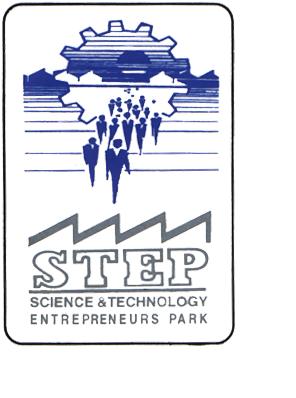 SJCE-STEP : NIDHI PRAYASSHORT TERM TENDER DOCUMENTFor “Supply, Installation and maintenance of Machineries”Tender Reference Number: SJCE-STEP/NIDHI PRAYAS/2022-23/01Date: 02.02.2023Tender documents can be downloaded from the  website https://eproc.karnataka.gov.inSri Jayachamarajendra College of Engineering - Science & Technology Entrepreneurs Park (SJCE-STEP),  JSS Technical Initiation Campus, ManasagangotriMYSURU – 570006.Phone: 0821-2548321
e-mail: info@sjcestep.in | website: http://www.sjcestep.inRequest for QuotationSJCE-STEP, invites offers through e-procurement from eligible reputed OEM’s or their authorized dealers/ vendors hereinafter called as ‘vendor/ bidder’ for Supply, Installation and maintenance of Machineries to  Sri Jayachamarajendra College of Engineering - Science & Technology  Entrepreneurs Park (SJCE-STEP),  JSS TI CAMPUS, MYSURU – 570006.The details are given below:1. About the SJCE-STEP; Sri Jayachamarajendra College of Engineering - Science & Technology Entrepreneurs Park is a Technology Business Incubator with the objective of supporting startup entrepreneurs.  2. Objective and scope of this Tender Supply, Installation and maintenance of Machineries.3. Qualification Criteria Only the vendor/ bidder who meets all the qualifications mentioned in Annexure-1 “Qualification Criteria” of the tender are eligible to participate in the tender. 4. Terms and Conditions The Terms and conditions for vendor/ bidder who participates in this tender are specified in Annexure-2 “Terms and Conditions”. These terms and conditions are binding on all the vendor/ bidder. These terms and conditions will also form part of the purchase order, to be issued to the successful vendor/ bidder on the outcome of the tender process. 5. Earnest Money Deposit (EMD) Vendor/ bidder are required to deposit EMD of Rs. 1,00,000/- (Rupees one Lakh only) shall pay through e-procurement following modes Online Payments: i. Credit card ii. Debit card iii. Net banking Offers made without E.M.D. will be summarily rejected. No interest would be payable on the EMD amount. The EMD shall be refundable to un-successful bidders after placing Purchase Order to the successful bidder. EMD of the successful tenderer will be refunded after the receipt of Performance Bank Guarantee.6. Forfeiture of EMD If the successful vendor/ bidder fails to fulfill the obligations specified in this tender document, EMD paid by the successful vendor/ bidder will be forfeited. 7. Offer Validity Period The offer should be valid for a period of 90 days from the date of the opening of financial bid of the tender. 8. Address for Communication The Chief ExecutiveSri Jayachamarajendra College of Engineering - Science & Technology Entrepreneurs ParkJSS Technical Institutions Campus, Mysuru – 570006, Karnataka, India9. Proposal Ownership The proposal and all supporting documents submitted by the vendor/ bidder in this tender process shall become the property of the SJCE-STEP. 10. Modification and Withdrawal of Offers Vendor/ bidder are not allowed to modify their offer once submitted. No offer can be withdrawn by a vendor/ bidder after the closing date and time for submission of offers. 11. Opening of offers Vendors who qualify in the technical bid shall only be called during the opening of the financial bid. The vendor/ bidder present shall sign a register of attendance. 12. Preliminary Scrutiny Offers from vendor/ bidder not meeting the qualification criteria will be rejected. The Committee of the SJCE-STEP will scrutinize the offers received to determine whether they are complete and as per tender requirements, whether documentation as asked for and required to evaluate the offer has been submitted, whether the documents have been properly signed and whether items are offered as per the tender requirements.13. Clarification of Offers To assist in the scrutiny, evaluation and comparison of offers, the SJCE-STEP may, at its discretion, ask some or all vendor/ bidder for clarifications on the offer made by them in writing or by email. The request for such clarifications and the vendor/ bidder’s response will necessarily be in writing or email. 14. No Commitment to Accept any Offer The SJCE-STEP shall be under no obligation to accept any offer received in response to this tender and reserves its right to reject all offers including complete offers without assigning any reason whatsoever. The SJCE-STEP reserves the right to make any changes in the terms & conditions of purchase as and when need is felt. The SJCE-STEP will not be obliged to meet and have discussions with any vendor/ bidder and /or to entertain any representations which are deemed unfit. 15. Documentation Technical information in the form of Brochures/ Manuals/ CD etc. must be submitted in support of the offer made. 16. Submission of Technical Details It is mandatory to provide the technical details in the format of Technical Details & Specifications (Annexure-3). The offer may not be evaluated /may be rejected by the SJCE-STEP in case of non-adherence to the format or partial submission of technical information as per the format given in the offer. The deviations in the technical details should be mentioned in the technical offer only [Annexure-3] and on the contrary specifying the deviations elsewhere in the offer is not acceptable and will not be considered. The SJCE-STEP shall not allow/permit changes in the technical details after due date for submission of offers. 17. Technical Documents required in online submission Earnest Money Deposit (EMD) paid details Tender processing fee paid details Documents required to be submitted as mentioned in the Annexure -1 Technical Details & Specifications as given in Annexure-3. Covering letter as per Annexure-4 and be in the letter head of the vendor company. Details of the vendor, as per Annexure-5. Letter of Authenticity as in Annexure-6. Manufactures Authorization Form (MAF) Annexure-7. OEM Warranty certificate. Experience Details as in Annexure-10. Any other documents. 18. Commercial bid required in online submission Document required to be submitted online is Annexure-9 19. Erasures or Alterations The Offers containing erasures or alterations will not be considered. There should be no hand-written material, corrections or alterations in the offer. Technical details must be completely filled in. Correct technical information of the product being offered must be filled in. Filling up of the information using terms such as “OK”, “accepted”, “noted”, “as given in brochure/manual” is not acceptable. The SJCE-STEP may treat such Offers as not adhering to the tender guidelines and as unacceptable. 20. Fixed Price The offer shall be on a fixed price basis, inclusive of all taxes and levies. No price increase due to increases in tax, dollar price variation etc. will be permitted. However, any downward revision of tax, dollar price, the benefit of which has to be passed on to the SJCE-STEP. 21. Guarantees The vendor/ bidder should guarantee that the items delivered to the SJCE-STEP are brand new, including all components. 22. Letter of undertaking of Authenticity The vendor/ bidder should give an undertaking in the format given in Annexure-6. 23. Negotiation It is absolutely essential for the vendor/ bidder to quote the lowest price at the time of making the offer in their own interest, as the SJCE-STEP will not enter into any price negotiations, except with the lowest quoting vendor/ bidder (L1), in case of absolute necessity. 24. Liabilities of SJCE-STEP This tender is not an offer by the SJCE-STEP, but an invitation for vendor/ bidder responses. No contractual obligation on behalf of the SJCE-STEP, whatsoever, shall arise from the tender process unless and until a formal work order is issued by duly authorized officer of the SJCE-STEP to the successful tenderer. 25. Proposal Process Management The SJCE-STEP reserves the right to accept or reject any/all proposal/ to revise the tender document, to request one or more re-submissions or clarifications from one or more Vendor/ bidder, or to cancel the process in part or whole. No Vendor/ bidder are obligated to respond to or to continue to respond to the tender. Additionally, the SJCE-STEP reserves the right to alter the requirements, in part or whole, during the tender process. Each party shall be entirely responsible for its own costs and expenses that are incurred while participating in the tender, subsequent presentation and contract negotiation processes. 26. Downloading of Tender document from following website: e-procurement website https://eproc.karnataka.gov.in/ But, it should be strictly noted here that the documents should be uploaded to the e-Procurement website only. In case of any dispute/discrepancy the physical version of the tender available with the SJCE-STEP will be final & binding on all who participate in the tender.Annexure-1QUALIFICATION CRITERIA1. The vendor/ bidder must have an office in Karnataka. Vendor/ bidder should enclose attested copies of Property tax bill/ Lease agreement, Electricity Bill, Telephone Bill, GST Registration and PAN. 2. The vendor/ bidder company/ firm should have an annual turnover of Rs 50lakhs or above from businesses relating to sales and support of Machineries in India during the last 3 years (2019-20, 2020-21, & 2021-22). Vendor/ bidder should furnish copies of audited balance sheets for the last three years (2019-20, 2020-21, & 2021-22) in support of annual turnover or Certificates issued by Chartered Accountant. 3. The vendor/ bidder should have experience for Supply, Installation and maintenance of Machineries. The bidder must have at least 5 customer reference sites installation in Karnataka. (Annexure- 10). 4. The vendor/ bidder should have an MAF for Supply, Installation and maintenance of Machineries from well reputed manufacturer. Copy of the same need to be submitted. 5. The OEM should have Service Center operating, Karnataka. Communication address and telephone number should be provided. Copy of the document need to be submitted. Annexure-2TERMS AND CONDITIONS  Quotes submitted must be clearly legible, duly signed by authorized signatories.  Time Schedule Indicating delivery, installation and commissioning. Supply, Installation and maintenance of Machineries. Bid Pricing and process: Prices shall be quoted in Indian Rupees only. Price shall be inclusive of all freight, forwarding, transit insurance and installation charges. Prices stated in the bid-offers submitted by vendor/ bidder/ OEM’s are in accordance with the tender document. The Vendor/ bidder further understand that the quantities and scope of work as specified in this tender may vary at the time of award of work order as per the discretion and requirements of SJCE-STEP.  Payment terms: No advance payment will be made. 90% of cost for the items supplied and on successful implementation as certified by SJCE-STEP.Balance 10% will be made after 45-60 days of satisfactory installation, acceptance by SJCE-STEP and on submission of Performance Bank Guarantee. Taxes/Duties/Etc.: Prices shall be inclusive of taxes/ duties. The prices shall strictly be submitted in the given format. Quoted prices shall be indicated with the tax components as applicable and shall be mentioned separately in the respective columns.  Penalty: Failure to supply and installation of Machineries within the time schedule as mentioned in Terms and Conditions above shall entail a penalty equal to 2% of the value of the bid price or forfeiture of EMD. During the warranty period, if the complaint is not attended to within 48 hrs, penalty of Rs. 500 per day will be levied. The amount of penalty will be recovered from the Performance bank guarantee or the Performance Bank Guarantee will be forfeited. Performance Bank Guarantee: Once the work order is raised and on the successful Supply, Installation, and maintenance of SJCE-STEP but before putting a request for the release of the balance 50% payment, the vendor/ bidder shall submit to the SJCE-STEP a Performance Bank Guarantee as in Annexure -8 (PBG) worth 50% of the cost of the Work Order value, valid for the entire warranty period. The Goods must be Delivered within 30 days or earlier form the date of P.O WARRANTY: Onsite warranty shall be for a minimum period of (3) three years from the date of supply/ installation. In case, a part thereof or the whole equipment is found defective the same will have to be rectified/replaced on free of charge basis without lapse of time. If any equipment gives continuous trouble, say 3 times in one month during the warranty period, the bidder shall replace the equipment with new one without any additional cost to SJCE-STEP.The location where the Machineries is to be installed shall be identified and finalized in consultation with the SJCE-STEP. Resolution of Disputes: Machineries and the vendor/ bidder shall make every effort to resolve issues amicably, by direct informal negotiation, any disagreement or dispute arising between them under or in connection with the contract. If after 30 (thirty) days from the commencement of such informal negotiations, the SJCE-STEP and the Vendor/ bidder are unable to resolve amicably a contract dispute; either party may require that the dispute be referred for resolution by formal arbitration. All questions, disputes, or differences arising under and out of, or in connection with the contract, shall be referred to two Arbitrators: one Arbitrator to be nominated by the SJCE-STEP and the other to be nominated by the Vendor/ bidder. In the case of the said Arbitrators not agreeing, then the matter will be referred to an umpire to be appointed by the Arbitrators in writing before proceeding with the reference. The award of the Arbitrators, and in the event of their not agreeing, the award of the Umpire appointed by them shall be final and binding on the parties. The Arbitration and Reconciliation Act 1996 shall apply to the arbitration proceedings and the venue of the arbitration shall be Mysuru. Signature______________________ (name)on behalf of_________________________(Name of the vendor/ bidder)Annexure-3 Minimum Technical Specifications for MachineriesBill of quantity per unit:Annexure 4(Should be in the letterhead of the Company) Offer Reference No.:________________________________________ Date: _______2023To: The Chief ExecutiveSJCE-STEP, JSS Technical Initiation Campus, Manasagangotri, Mysuru – 570006.Dear Sir/Madam, Tender Ref: Having examined the tender document including all Annexures the receipt of which is hereby duly acknowledged, we, the undersigned, offer to “Supply, Installation, and maintenance of Machineries” in conformity with the said tender in accordance with the Schedule of Prices indicated in the offer and made part of this offer. If our offer is accepted, we undertake to complete delivery & installation within the time frame mentioned in the terms and conditions. We agree to abide by this offer till --- days from the date of opening of the commercial offer by the SJCE-STEP and our offer shall remain binding upon us and may be accepted by the SJE-STEP any time before the expiration of that period. Until a formal contract is prepared and executed, this offer, together with the SJCE-STEP’s written acceptance thereof and the SJCE-STEP’s notification of award, shall constitute a binding contract between us. We understand that the SJCE-STEP is not bound to accept the lowest or any offer the Corporation may receive without assigning any reason whatsoever. We certify that we have not been blacklisted / barred to participate in Tender or to supply hardware by any of the Public Sector Under takings, Government Organizations and Public Sector Banks in India. Dated this ______ day of _________2023Signature: ______________________________________ (in the Capacity of:) ________________________________ Name: Contact No: Email id:Annexure 5Details of the Vendor/ bidder Details filled in this form must be accompanied by sufficient documentary evidence, in order to facilitate the SJCE-STEP to verify the correctness of the information.Signature______________________ (name)on behalf of_________________________(Name of the vendor/ bidder)Annexure 6LETTER OF UNDERTAKING OF AUTHENTICITY1. We undertake that all the components/parts /software used in the Supply and Installation of Supply, Installation and maintenance of Machineries supplied shall be original, new components & software only and that no refurbished/duplicate/ second hand components/ parts/ assembly/ software are being used. 2. We hereby undertake to produce the certificate from an OEM in support of above undertaking at the time of delivery/ installation. It will be our responsibility to produce such letters from our OEM suppliers at the time of delivery or within a reasonable time. Signature______________________ (name)on behalf of_________________________(Name of the vendor/ bidder)Annexure 7 MANUFACTURERS' AUTHORIZATION FORM (MAF) No.                                                                              Dated To: The Chief ExecutiveSJCE-STEP, JSS Technical Initiation Campus, Manasagangotri, Mysuru – 570006.Dear sir/Madam: We __________________who are established and reputable manufacturers of having factories at________________ (address of factory) do hereby authorize M/s.__________________ (Name and address of Agent) to submit a bid, negotiate and receive the order from you. No company or firm or individual other than M/s. ____________ is authorized to bid, and conclude the contract in regard to this business. We hereby extend our full guarantee and warranty as per the Tender Document SJCE-STEP/NIDHI PRAYAS/2022-23/01 of the Terms and Conditions for the goods and services offered by the above firm. Yours faithfully, (Name) (Name of manufacturers) Note: This letter of authority should be on the letterhead of the manufacturer and should be signed by a person competent and having the power of attorney to bind the manufacturer. It should be included by the Bidder in its bid.Annexure 8 PERFORMANCE BANK GUARANTEE (From scheduled Commercial Bank of India) To: The Chief ExecutiveSJCE-STEP, JSS Technical Initiation Campus, Manasagangotri, Mysuru – 570006.WHEREAS ............................(Company Name) registered under the Indian Companies Act 1956 and having its Registered Office at .............................................................., hereinafter referred to as the VENDOR/ BIDDER has undertaken to Supply, Installation and maintenance of Machineries to SJCE-STEP, Mysuru, Karnataka State, and demonstration of Guaranteed Performance in terms of the Purchase Order bearing No. .............. dated ......................, hereinafter referred to as “the CONTRACT. AND WHEREAS in terms of the Conditions stipulated in the said Contract, the VENDOR/ BIDDER is required to furnish, performance Bank Guarantee issued by a Scheduled Commercial Bank in your favour to secure due and satisfactory compliance of the obligations of the VENDOR/ BIDDER in accordance with the Contract ; THEREFORE, WE, ...........................(Name of the Bank) furnish you this Performance Guarantee in the manner hereinafter contained and agree with you as follows: 1. We, ..................................Bank do hereby undertake to pay the amounts due and payable under this Guarantee without any demur, merely on a demand, which has to be served on us before the expiry of this guarantee, time being essence of the contract, from you stating that the amount claimed is due by way of loss or damage caused to or would be caused to or suffered by you by reason of breach by the said vendor/ bidder of any of the terms and conditions contained in the Contract or by reason of the vendor/ bidder’s failure to perform the said contract. Any such demand made on us within the time stipulated above shall be conclusive as regards the amount due and payable by us under this guarantee. However, our liability under this guarantee shall be restricted to an amount not exceeding Rs.50% of work order (Rupees …………only). 2. We undertake to pay to you any money so demanded notwithstanding any dispute/s raised by the vendor/ bidder in any suit or proceeding before any Court or Tribunal relating thereto, our liability under these presents being absolute and unequivocal. The payment so made by us under this guarantee shall be a valid discharge of our liability for payment there under and the vendor/ bidder shall have no claim against us for making such payment. We further agree that, if demand. as stated above, is made on us within the stipulated period, the guarantee herein contained shall remain in full force and effect and that it shall continue to be enforceable till all your dues under or by virtue of the said contract have been fully paid and your claims satisfied or discharged or till you certify that the terms and conditions of the said contract have been fully and properly carried out by the said vendor/ bidder and accordingly discharge this guarantee. Provided, however, serving of a written claim / demand in terms hereof on us for payment under this guarantee on or before the stipulated period , time being the essence of contract, shall be a condition precedent for accrual of our liability / your rights under this guarantee. 4. We further agree with you that you shall have the fullest liberty without our consent and without affecting in any manner our obligations hereunder, to vary any of the terms and conditions of the said Contract or to extend time for performance by the said vendor/ bidder from time to time or to postpone for any time or from time to time any of the powers exercisable by us against the said VENDOR/ BIDDER and to forbear or enforce any of the terms and conditions relating to the said Contract and we shall not be relieved from our liability by reason of such variation, or extension being granted to the said Vendor/ bidder or for any forbearance, act or omission on our part or any indulgence by us to the said vendor/ bidder or by any such matter or thing whatsoever which under the law relating to sureties would, but for this provision, have effect of so relieving us. 5. This Guarantee will not be discharged due to the change in the constitution of our SJCE-STEP or the Vendor/ bidder. 6. We lastly undertake not to revoke this guarantee during its currency except with your written consent. NOTWITHSTANDING anything contained herein above; i) Our liability under this Guarantee shall not exceed Rs.50% of the work order (Rupees …………only); ii) This Guarantee shall be valid upto and including the warranty time period from the date of commissioning (mention date); and iii) We are liable to pay the guaranteed amount or any part thereof under this Bank Guarantee only and only if you serve upon us a written claim or demand on or before the expiry of this guarantee. Dated the ------------ day of --------2023For and on behalf ofBranch Manager, Seal AddressAnnexure 9COMMERCIAL’S OF THE OFFER FOR SERVER/WORKSTATIONSignature______________________ (name)on behalf of_________________________(Name of the vendor/ bidder)Note: The vendor/ bidder are required to fill the columns with the price Schedule in numeric INR only (No NA/blank column/ - / NIL etc.)The above rates are for units. However, at the time of the Work order & settling of bills, the actual consumption will be taken into account.Annexure – 10 Experience Details (Customer References)Signature______________________ (name)on behalf of_________________________(Name of the vendor/ bidder)Note: Please fill this form and submit the supporting documents for each customer reference. Failing the same may lead to the rejection of the bid. You may add the customer references by adding multiple rows.EMDs for the Individual equipment are as below.Tender ReferenceSJCE-STEP/NIDHI PRAYAS/2022-23/01EMD2.5% on each equipment.Tender Publishing date02.02.2023Last Date for receipts of offer21.02.2023 - 17:00 HoursDate and time of opening of offer23.02.2023 - 11:00 Hours Opening of financial bid27.02.2023Address for CommunicationThe Chief ExecutiveSri Jayachamarajendra College of Engineering - Science & Technology Entrepreneurs Park JSS Technical Institutions Campus, Mysuru – 570006,  Karnataka, IndiaContact Telephone Numbers0821-2548321SI No.ItemsSpecification13D ScannerMaker: Artec or EquivalentDetails: Hand Held DeviceTechnical specifications: Scanner type: handheld3D point accuracy,Up to 0.1 mm3D resolution,upto 0.5 mm3D accuracy over distance, upto 0.1mm+0.3mm/m2CNC - RouterMaker: Stepcraft or Equivalent Details: CNC Router (With MultiHeads & Ball Probe)Technical specifications: Machine's Footprint (Width, Length, Height) : 36" x 48.3" x 25.4"X-Travel : 679 mmY-Travel : 1044 mmZ-Travel : 194 mm33D Printer - FDMMaker: Divide by Zero or EquivalentDetails:  Minimum Bed Size - 400*300*300 Technical specifications: Build Size: 400mm X 300mm X 300mmNOZZLE Diameter: 0.4mm - 0.8mm (optional )Extruder: Single (upgradeable to dual)Noise Level: <55 dBAccuracy 80-250 Micron4Laser Cutting MachineMaker: VM Technologies Or EquivalentDetails: 4 Feet X 3 FeetTechnical specifications: Laser Type : CO2Working Area: 4 Feet X 3 Feetwith all standard accessories5Laser Engraving MachineMaker: Yugma ImpressionsDetails:Technical specifications:Minimum line width:  0.01mmMinimum character: 0.1mmMarking speed: 0-7000m/sCooling system: air cooling Repeat accuracy:  0.01mmInput power: AC 220V    10% 50Hz (60Hz)Lifetime: 100,000 hours (if properly operated) Maintenance Free Laser EngineMotorized or Manual Z-AdjustmentEasily Integrated Footprint63D Printer - SLAMaker: Prusa or EquivalentTechnical specifications:LCD resolution 5.96'', 2560×1620pLCD lifespan / warranty 2000 hoursMinimum Print volume size 127×80×150 mmLayer exposure time 1.3 - 2.4 seconds depending on material and layer heightTilt time 3 secondswith all standard accessories7CNC wire EDM Cutting MachineMaker: Fostex Or EquivalentTechnical specifications:CNC-wire cut Electric discharge machine with single cut Control Cabinet (3 Phase, 45V/50Hz) and standard Accessories steel cover, LM Guide, High Pressure coolant pump & tool Box.S.NoItem Details 1Name of Company/ firm 2Postal Address 3Telephone, mobile and Fax numbers 4Constitution of the Company 5Name and designation of the person authorized to make commitments to this tender 6Bank Name 7Account No 8Branch Name 9IFSC Code 10MICR No. 11Email Address 12Year of commencement of Business 13Sales Tax Registration Number 14Income Tax PAN Number 15GST number 16Whether OEM or authorized dealer/agent 17Name and Address of OEM 18Website address of the Company SI No.ItemsItemUnitRate per item in Rs. Exclusive of taxesTaxes in %Total Price in Rs.13D ScannerMaker: Artec or EquivalentDetails: Hand Held DeviceTechnical specifications: Scanner type: handheld3D point accuracy,Up to 0.1 mm3D resolution,upto 0.5 mm3D accuracy over distance, upto 0.1mm+0.3mm/m12CNC - RouterMaker: Stepcraft or Equivalent Details: CNC Router (With MultiHeads & Ball Probe)Technical specifications: Machine's Footprint (Width, Length, Height) : 36" x 48.3" x 25.4"X-Travel : 679 mmY-Travel : 1044 mmZ-Travel : 194 mm133D Printer - FDMMaker: Divide by Zero or EquivalentDetails:  Minimum Bed Size - 400*300*300 Technical specifications: Build Size: 400mm X 300mm X 300mmNOZZLE Diameter: 0.4mm - 0.8mm ( optional )Extruder: Single ( upgradeable to dual )Noise Level: <55 dBAccuracy 80-250 Micron14Laser Cutting MachineMaker: VM Technologies Or EquivalentDetails : 4 Feet X 3 FeetTechnical specifications: Laser Type : CO2Working Area: 4 Feet X 3 Feet with all standard accessories15Laser Engraving MachineMaker: Yugma ImpressionsDetails :Technical specifications:Minimum line width:  0.01mmMinimum character: 0.1mmMarking speed: 0-7000m/sCooling system: air cooling Repeat accuracy:  0.01mmInput power: AC 220V    10% 50Hz (60Hz)Lifetime: 100,000 hours (if properly operated) Maintenance Free Laser EngineMotorized or Manual Z-AdjustmentEasily Integrated Footprint163D Printer - SLAMaker: Prusa or EquivalentTechnical specifications:LCD resolution 5.96'', 2560×1620pLCD lifespan / warranty 2000 hoursMinimum Print volume size 127×80×150 mmLayer exposure time 1.3 - 2.4 seconds depending on material and layer heightTilt time 3 secondswith all standard accessories17CNC wire EDM Cutting MachineMaker: Fostex Or EquivalentTechnical specifications:CNC-wire cut Electric discharge machine with single cut Control Cabinet (3 Phase, 45V/50Hz) and standard accessories steel cover, LM Guide, High Pressure coolant pump & tool Box.1Sl.No. Name of the Organization Contact Person Contact Telephone no, email id and Address Date/ Period of Implementation No. of printers and related accessories installed Type of supporting document submitted 12345SI No.ItemsEMD13D Scanner  Rs. 25,000.00/-2CNC - Router  Rs. 31,250.00/-33D Printer - FDM  Rs. 18,750.00/-4Laser Cutting Machine  Rs. 16,250.00/-5Laser Engraving Machine  Rs. 10,000.00/-63D Printer - SLA   Rs. 8,125.00/-7CNC wire EDM Cutting Machine   Rs. 12,500.00/-